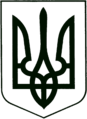 УКРАЇНА
МОГИЛІВ-ПОДІЛЬСЬКА МІСЬКА РАДА
ВІННИЦЬКОЇ ОБЛАСТІВИКОНАВЧИЙ КОМІТЕТ                                                           РІШЕННЯ №200Від 05.07.2023р.                                              м. Могилів-ПодільськийПро внесення змін до рішення виконавчого комітету  міської ради від 06.09.2022р. №297           Керуючись ст. 32 Закону України «Про місцеве самоврядування в Україні», враховуючи рішення виконавчого комітету міської ради від 25.05.2023р. №158 «Про роботу закладів дошкільної освіти в червні - серпні 2023 року» та розглянувши клопотання начальника управління освіти міської ради Чорного М.М. від 04.07.2023 року №01-11/649, -виконком міської ради ВИРІШИВ:	1. Внести зміни до рішення виконавчого комітету міської ради від 06.09.2022р. №297 «Про затвердження мережі закладів освіти Могилів-Подільської міської територіальної громади на 2022-2023 навчальний рік», а саме: доповнити додатком 3 згідно з додатком, що додається. Все решта залишити без змін.2. Контроль за виконанням цього рішення покласти на заступника міського голови з питань діяльності виконавчих органів Слободянюка М.В..          Міський голова		                                       Геннадій ГЛУХМАНЮК        Додаток  до рішення виконавчогокомітету міської радивід 05.07.2023 року №200Мережа закладу дошкільної освіти №2 Могилів-Подільської міської ради Вінницької області на період роботи чергових закладів дошкільної освіти з 05.07.2023р. по 31.07.2023р.                              Перший заступник міського голови                                                                         Петро БЕЗМЕЩУКЗДОМогилів-Подільськоїміської територіальної громадиІ молодша групаІ молодша групаІІ молодша групаІІ молодша групаСередня групаСередня групаСтарша групаСтарша групаУсьогоУсьогоЗДОМогилів-Подільськоїміської територіальної громади(до 3-х річні)(до 3-х річні)(3-х річні)(3-х річні)(4-х річні)(4-х річні)(5-ти річні)(5-ти річні)УсьогоУсьогоЗДОМогилів-Подільськоїміської територіальної громадигрупидітигрупидітигрупи дітигрупидітигрупидітиЗДО №238437736024111262